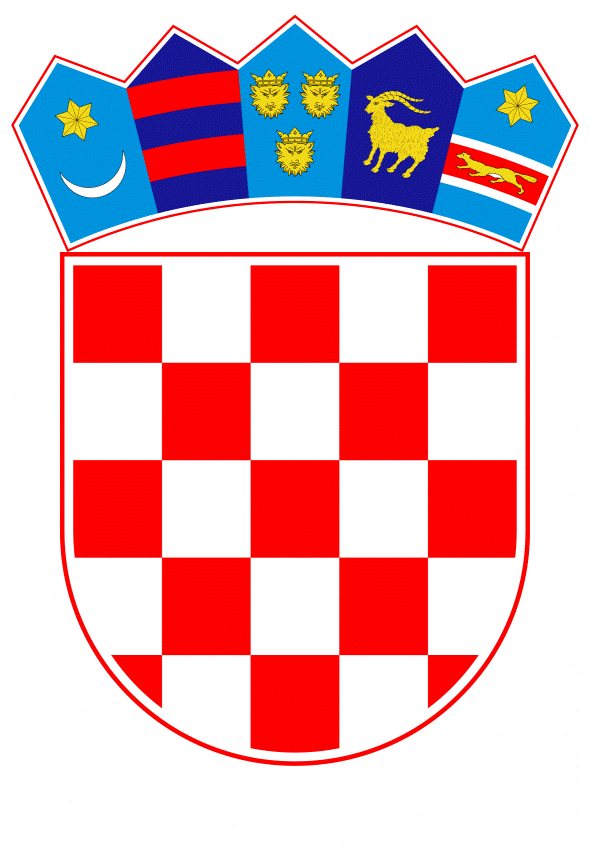 VLADA REPUBLIKE HRVATSKEZagreb, 27. svibnja 2022.______________________________________________________________________________________________________________________________________________________________________________________________________________________________Na temelju članka 31. stavka 3. Zakona o Vladi Republike Hrvatske (Narodne novine, br. 150/11, 119/14, 93/16 i 116/18), Vlada Republike Hrvatske je na sjednici održanoj  _____ svibnja 2022. godine donijelaZAKLJUČAKPrima se na znanje Informacija o aktivnostima vezanim uz 5. sastanak Koordinacijskog odbora ministara Vlade Republike Hrvatske i Vlade Talijanske Republike održan u Rimu, 24. svibnja 2022., koju je dostavilo Ministarstvo vanjskih i europskih poslova aktom KLASE: 018-02/22-21/3 URBROJA: 521-I-01-01-22-1 od 26. svibnja 2022. godine.Zadužuje se Ministarstvo vanjskih i europskih poslova da o donošenju ovog Zaključka na odgovarajući način izvijesti nadležna tijela državne uprave.KLASA:URBROJ:Zagreb, ………. svibanj 2022.                                                                                            PREDSJEDNIK                                                                                     mr. sc. Andrej PlenkovićOBRAZLOŽENJEMinistarstvo vanjskih i europskih poslova dostavlja Informaciju o aktivnostima vezanim uz 5. sastanak Koordinacijskog odbora ministara Vlade Republike Hrvatske i Vlade Talijanske Republike, održan u Rimu, 24. svibnja 2022.Sastankom su su-predsjedali dr.sc. Gordan Grlić Radman, ministar vanjskih i europskih poslova Republike Hrvatske i g. Luigi Di Maio, ministar vanjskih poslova i međunarodne suradnje.Nakon održanog plenarnog sastanka, ministri su potpisali Zajedničku izjavu Koordinacijskog odbora ministara, kojom su postavljene glavne smjernice za predstojeće razdoblje u svim važnim područjima bilateralne suradnje, kao i Zajedničku izjavu o resursima Jadranskog mora.Istodobno, ministri Grlić Radman i Di Maio potpisali su Ugovor između Republike Hrvatske i Talijanske Republike o razgraničenju isključivih gospodarskih pojaseva, kojim su dvije države, sporazumno i u skladu s međunarodnim pravom, utvrdile crtu razgraničenja isključivih gospodarskih pojaseva između dviju država  te tako na trajnim osnovama uredile pitanje razgraničenja u Jadranu. Ugovorom, kojim se kao granica utvrđuje već postojeća crta razgraničenja naših epikontinentalnih pojaseva (na morskom dnu i podzemlju), osigurano je da privremena vanjska granica isključivog gospodarskog pojasa Republike Hrvatske, kako ju je Hrvatski sabor odredio u Odluci o proglašenju isključivog gospodarskog pojasa u Jadranskom moru od 5. veljače 2021., postane i trajna vanjska granica isključivog gospodarskog pojasa Republike Hrvatske.Po prvi puta, uz sastanak Koordinacijskog odbora održan je i Hrvatsko-talijanski gospodarski forum, s ciljem dodatnog jačanja gospodarske suradnje. Forum je organiziran u suradnji Hrvatske gospodarske komore i Talijanskog instituta za vanjsku trgovinu, uz podršku ministarstva nadležnih za vanjske poslove.Ova se Informacija podnosi Vladi Republike Hrvatske radi upoznavanja, te se ovim Zaključkom ujedno zadužuje Ministarstvo vanjskih i europskih poslova da o donošenju ovog Zaključka na odgovarajući način izvijesti nadležna tijela državne uprave.Provedba ovog Zaključka neće iziskivati dodatna sredstva iz Državnog proračuna. Predlagatelj:Ministarstvo vanjskih i europskih poslovaPredmet:Informacija o aktivnostima vezanim uz 5. sastanak Koordinacijskog odbora ministara Vlade Republike Hrvatske i Vlade Talijanske Republike održan u Rimu, 24. svibnja 2022.